Anmälan till avfallsanläggning: Borreboda    Floby 	 Stenstorp  Karlsborg 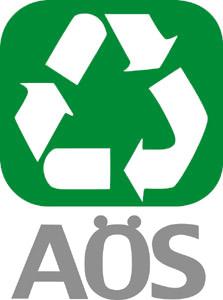  Risängen Karaktärisering av jord- och schaktmassor samt rena fraktioner från rivningar och renoveringar Ifylles av leverantör och mottagare1. Uppgift om massornas ursprung2. Uppgift om huvudman/transportör och mängd3. Karaktärisering av jord- och schaktmassor (Kryssa för rätt alternativ)4. Karaktärisering av rena fraktioner från rivningar (Kryssa för rätt alternativ)5. Underskrift av huvudman6. Underskrift av kommunalförbundet Avfallshantering Östra Skaraborg Instruktion för införsel av massorAnmälanAnmälan ska göras till ansvarig på kommunalförbundet Avfallshantering Östra Skaraborg (AÖS) innan massorna lämnas. Den som ger upphov till massorna ska göra den första karaktäriseringen och fylla i denna blankett. Om kunskap saknas får leverantören skaffa sig den kunskap som behövs eller ge någon i uppdrag att utföra karaktäriseringen.Alla massor som tas emot på anläggningen ska vara utan risk för negativ miljöpåverkan. Massornas ursprung, samt vilken typ av verksamhet som bedrivits på platsen måste klargöras. Schaktmassor som exempelvis kommer ifrån stadsmiljö, väg- eller järnvägsbankar eller andra potentiellt förorenade områden kan vara förorenade. Om schaktmassorna misstänks vara förorenade ska prov tas för att fastställa graden av förorening. Ovanstående gäller även för betong etc. där oljespill eller dylikt förekommit eller om det på annat sätt kan misstänkas vara förorenat.Miljöteknisk bedömningOm jorden misstänks vara förorenad ska jordprover tas för att fastställa att massorna är utan risk för negativ miljöpåverkan. Provtagning skall utföras av provtagare med tidigare erfarenhet av liknande miljökontroller. Analys skall utföras av ackrediterat laboratorie.Bifoga den miljötekniska bedömningen till anmälan. AÖS utför stickprov på de lämnade massorna. Avlämnade massor som utgör en risk för negativ miljöpåverkan kommer att avvisas och skickas till godkänd deponi på leverantörens bekostnad.Så här behandlar vi dina personuppgifter Avfallshantering Östra Skaraborg (AÖS) behandlar personuppgifter i enlighet med EU:s dataskyddsförordning (GDPR). Ett av förordningens syften är att skydda enskildas personuppgifter. PersonuppgiftsansvarigDirektionen AÖS är personuppgiftsansvarig och ansvarar för att hanteringen av personuppgifter inom direktionens verksamhet är laglig. 
AÖS Dataskyddsombud nås på dataskyddsombud@skovde.se, 0500-49 80 00. Ändamål och grunder för behandlingen De personuppgifter som du lämnar på den här blanketten används för att kunna uppfylla åtaganden enligt lag eller avtal och för att handlägga ditt ärende på ett korrekt sätt.Handlingar som kommer in till AÖS anses som huvudregel utgöra allmänna handlingar. Eftersom vi är en offentlig verksamhet gäller särskilda regler för hur handlingarna får hanteras samt om och när de får lämnas ut, gallras eller bevaras. Varifrån uppgifterna kommerVi kan komma att komplettera dina uppgifter med information från Lantmäteriets fastighetsregister och andra myndigheter. Vilka som tar del av uppgifterna Anställda och förtroendevalda hos AÖS kommer att ta del av personuppgifter för att utföra sina arbetsuppgifter. Personuppgifter som behövs för att hantera fakturor och betalning av dem skickas till organisationer som hjälper oss med det. Vid it-support kan it-tekniker komma att ta del av uppgifter. När ärenden överklagas skickar vi uppgifter till överklagningsinstanser. De flesta av våra handlingar och uppgifter är allmänna och omfattas av offentlighetsprincipen, vilket innebär att allmänheten, företag och massmedia har rätt att begära ut dem. Hur länge uppgifter sparas Personuppgifter lagras och gallras enligt AÖS dokumenthanteringsplan som är beslutad med stöd av arkivlagen. Rättigheter för den som är registrerad Du har du rätt att: begära ett utdrag med dina personuppgifter begära att vi rättar eller raderar dina personuppgifter begära att vi begränsar behandlingen av dina personuppgifter invända mot behandlingen av dina personuppgifter begära dataportabilitet (överföring av personuppgifter till annan personuppgiftsansvarig) i vissa fall klaga hos Datainspektionen på vår behandling av registrerade personuppgifter. Frågor? Om du har frågor eller vill utnyttja någon av dina rättigheter ska du kontakta vår kundtjänst, info@avfallskaraborg.seKommun, adress/fastighetsbeteckningFastighetsägareNuvarande fastighetsanvändningEv. tidigare fastighetsanvändningOrsak till schaktning eller bortförsel av massorOrsak till schaktning eller bortförsel av massorHuvudman (avfallslämnare)OrganisationsnummerAdressPostnummer och ortKontaktpersonTelefon/mobiltelefonTransportör (Företag/Namn)Bil nrAntal lassMängd (ton)a) Typ av massor  Morän  Silt, lera   Sand    Makadam, grus  Fyllnadsmassor (blandade massor)   Matjord     Annat:     Avfallskod:17 05 04b) Kommer massorna från en fastighet där industriverksamhet eller saneringsarbeten förekommit, eller där det historiskt sett förekommit någon form av utsläpp?   Ja   Nejc) Finns det eller har det funnits avfallsupplag, kemikalieupplag, cisterner/tankar, oljeavskiljare eller ledningar i mark som kan ha förorenat mark och grundvatten?  Ja   Nejd) Har massorna avvikande lukt och färg?  Ja   Neje) Har massorna uppstått vid schaktning av bangård, banvallar eller vägbank vid väg med trafikintensitet med årsmedeldygnstrafik > 10 000 fordon/dygn?   Ja   Nejf) Har tankning av petroleumprodukter skett på platsen?  Ja   Nejh) Har några olyckor inträffat på fastigheten ex spill, brand, explosion?  Ja   NejOm ni svarar ja på någon av de ovanstående frågor (b-h) ska en miljöteknisk bedömning eller annan förklaring bifogas som bekräftar att massorna är utan risk för negativ miljöpåverkan.Följande bifogas:                     Miljöteknisk bedömning    Annan bedömningOm ni svarar ja på någon av de ovanstående frågor (b-h) ska en miljöteknisk bedömning eller annan förklaring bifogas som bekräftar att massorna är utan risk för negativ miljöpåverkan.Följande bifogas:                     Miljöteknisk bedömning    Annan bedömninga) Typ av massor  Tegel  Betong   Kakel    Klinkers  Porslin     Annat inert material (ej gips eller isolering):     Avfallskod:17 01 07b) Kommer massorna från en fastighet där industriverksamhet eller saneringsarbeten förekommit, eller där det historiskt förekommit någon form av spill/läckage?   Ja   NejDatumUnderskriftNamnförtydligande och befattningNamnförtydligande och befattning Massorna godkänns   Massorna godkänns inte                    Massorna läggs på mellanlager Massorna godkänns   Massorna godkänns inte                    Massorna läggs på mellanlagerDatumUnderskriftNamnförtydligande och befattningNamnförtydligande och befattning